All’Ufficio trasporto scolastico del Comune di MarcianaEmail: m.mazzei@comune.marciana.li.itg.costa@comune.marciana.li.itinfo@comune.marciana.li.itOGGETTO: RICHIESTA SERVIZIO SCUOLABUS  ANNO SCOLASTICO 2016/2017Io sottoscritto……………………………………………………………………………………..Genitore dell’alunno……………………………….nato a……………………..il………………Residente a Marciana, frazione Procchio, Via ……………………………………….. ………………………..Tel…………………………………………….cell……………………………………….Mail:………………………………     (obbligatorio)Iscritto alla scuola di Marina di Campo :                   [  ] Primaria                [  ]  Secondaria di 1°FACCIO RICHIESTA[  ] Del servizio di trasporto scolastico per mio figlio da……………..………………..alla scuola ……………………..e ritorno.………………………………lì ……………………….Il genitore………………………………..eventuali comunicazioni………………………………………………………………………………………………………….…………………………………………………………………………………………………………..…………………………………………………………………………………………………………..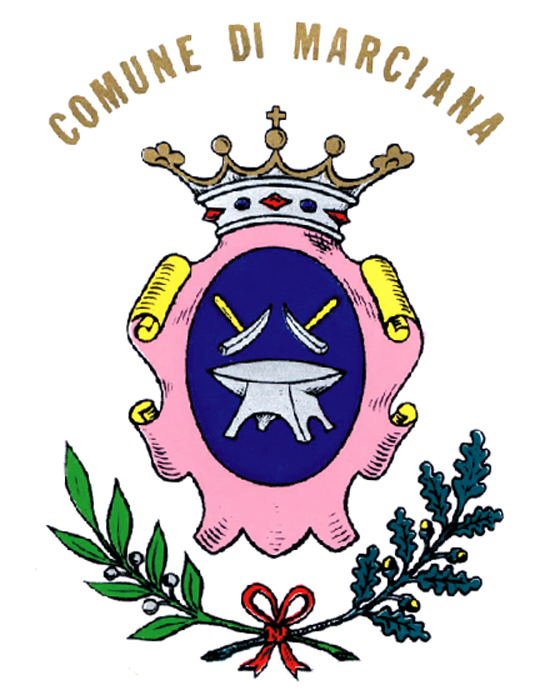 